Готовая контрольная работа по литературе для учащихся МБОУ Каменноярская ООШ 7 класса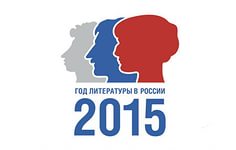 Вариант 1Что такое былина:__________________________________________________________________2. Лирика – этоа) повествование о событиях, предполагаемых в прошлом;б)	род литературы, в котором действительность отражается путём передачи глубоких душевных переживаний, мыслей и чувств автора;в)	стихотворение из двух строк.3. Какая тема раскрывается в повести Пушкина «Станционный смотритель»:Тема маленького человекаТема лишнего человекаТема богатого человекаТема интеллигентного человека.4. Что такое сатира:Это художественное произведение, в котором гневно осуждаются пороки общества и человекаЭто произведения, в которых отражается комическое, смешное в жизни.Это  художественное произведение, в котором изображается судьба человека5. Из какого произведения М. Горького взят этот отрывок?
«Оно пылало так ярко, как солнце, и ярче солнца, и весь лес замолчал, освещённый этим факелом великой любви к людям, а  тьма разлетелась от света его и там, глубоко в лесу, дрожащая, впала в гнилой зев болота. Люди же, изумлённые, стали как камни». ______________________________6. Из какого произведения взят данный отрывок?
«Собака выла - ровно, настойчиво и безнадёжно. И тому, кто слышал этот вой, казалось, что это стонет и рвётся к свету сама беспросветно тёмная ночь, и хотелось в тепло, к яркому огню, к любящему женскому сердцу».а)	Леонид Андреев «Кусака».б)	Андрей Платонов «Юшка».  в)	Фёдор Абрамов «О чём плачут лошади».7. Что больше всего возмущает Акимыча, главного героя рассказа Носова «Кукла»: Человеческое безразличиеНеуважение к чужому трудуХулиганское поведение подростковХамское отношение между людьми.8. Что составляло смысл жизни цветка из рассказа Платонова «Неизвестный цветок»?____________________________________________________________9. Какие чувства вызывает у автора Юшка из рассказа А. Платонова «Юшка»?а) Любопытство, б) Уважение, в) Сострадание.10.Темой рассказа Е. Носова «Кукла» является:а)	Описание жизни простого деревенского человека.б)	Изображение нравственных истоков жизни, отношение к земле и природе.в)	История брошенной куклы.11. К какому типу народных сказок близки сказки М. Е. Салтыкова-Щедрина?а) Волшебные б) О животных в) Бытовые.12. Каково авторское отношение к мужику в сказке М. Е. Салтыкова-Щедрина «Повесть о том, как один мужик двух генералов прокормил»?а)	Восхищение, любование.б)	Презрение, пренебрежение.в)	Сожаление, горечь.г)	Безразличие.13. Определите жанр произведения И. С. Тургенева «Бирюк»._____________________________14.Почему Бирюк всё же отпустил крестьянина?__________________________________________________________15.	Из какого произведения взят этот отрывок?
«Деревня, будто большим пуховым одеялом, была покрытатуманом. Ближние дома были еще видны, дальние едва проглядывали темными пятнами, а еще дальше, к реке, уже ничего не было видно...»_________________________________16. Кто из великих писателей (поэтов) написал стихотворение в прозе «Русский язык»?_____________________________________                           17. Соотнести художественные произведения с именами литературных героев.                       Ассоль и Грэй          - «Тарас Бульба»                      Петр I и Карл XII       - «Полтава»                      Андрий и Остап          - «Алые паруса»18. В поэме Лермонтова «Песнь про царя Ивана Васильевича, молодого опричника и удалого Купца Калашникова» раскрыта тема:    А) любви    Б) исторического прошлого России    В) Софьи.19. Назовите авторов  произведений:«Светлана»«Как один мужик двух генералов прокормил»«Кукла»20.  Какое из прочитанных в прошедшем учебном году произведений вам  понравилось больше всего и почему?_______________________________________________________________________________________________________________________________________________________________________________________________________________________________________________________________________________________________________Готовая контрольная работа по литературе для учащихся МБОУ Каменноярская ООШ 7 классаВариант IIК каким былинам относится былина «Садко»:ГероическаяБытоваяСоциально-бытоваяСказочная2.Повесть - это...__________________________________________________________________________________________________3. Почему память народная сохранила образ Калашникова:Совершил героический поступокНе побоялся вступиться за честь семьиСпас себя от позораОставил богатое наследство потомкам.4.Эпиграф - это...а)	стихотворная строка, в которой заключена основная характеристика героя;б)	изречение, отрывок из произведений различных писателей, которые автор помещает после названия произведения или перед отдельными его главами;в)	краткое описание развития сюжета.5.	Кто такие казаки (Гоголь «Тарас Бульба»):Регулярные войскаОхрана царяВыполняли функции пограничных войск Свободные от военной службы люди.6.	Из какого произведения взят этот отрывок?«Затем дети снова бросали в него предметы с земли, подбегали к нему, трогали его, толкали, не понимая, почему он не поругает их, не возьмёт хворостину и не погонится за ними, как делают это большие люди. Дети не знали другого такого человека»._______________________________7.Что нового открыл в себе главный герой рассказа Казакова «Тихое утро»:Умение сострадатьУмение плаватьУмение преодолевать собственный страхУмение вести себя правильно на воде.8.	Каково авторское отношение к Бирюку из одноимённого рассказа?а)	Уважение.б)	Сочувствие.в)	Пренебрежение.г)	Осуждение.9.	Какова, с вашей точки зрения, основная черта характера Бирюка?______________________________10.	Определите идею сказки «Повесть о том, как один мужик двух генералов прокормил».а)	Обличение чиновничества.б)	Восхваление трудолюбия простого народа.в)	Проблема рабского положения и бесправия покорного народа в условиях крепостничества.г)	Преодоление сложностей, возникших у генералов на острове.11.	Какой приём использует автор в следующем отрывке:
«...Вдруг оба генерала взглянули друг на друга: в глазах их светился зловещий огонь, зубы стучали, из груди вылетело глухое рычание. Они начали медленно подползать друг к другу и в одно мгновение ока остервенились. Полетели клочья, раздался
визг и оханье; генерал, который был учителем каллиграфии, откусил у своего товарища орден и немедленно проглотил...»а) Гипербола, б) Гротеск, в) Сатира.12.	Определите жанр произведения А. П. Чехова «Хамелеон»._______________________13.	Кого в произведении А. П. Чехова можно назвать «хамелеоном»?а) Очумелова. б) Хрюкина. в) Елдырина. г) Повара, д) Толпу зевак.14.	Почему «без Юшки жить людям стало хуже»?_______________________________________________________15.	Вспомните рассказ Абрамова «О чём плачут лошади».
Почему рассказчик считает, что у него с Рыжухой уже не будет
той искренности и того доверия, которые были до сих пор?а)	Он не понял душевных переживаний лошади и обманул её.б)	Он считает себя виноватым в том, что прошли «счастливые времена» для лошадей.в)	Он не накормил Рыжуху.16. Назовите автора стихотворения «Размышления у парадного подъезда»._________________________17. Какая тема поднята в рассказе Е. Носова «Кукла»?  А) тема Родины  Б) протест против равнодушия, безразличного отношения к окружающему миру В) тема Великой Отечественной войны18. Назовите авторов  произведений«Светлана»«Как один мужик двух генералов прокормил»«Кукла»19. Соотнести названия литературных произведений с их авторами.                 «Лапти»                       - А.П. Чехов                 «Хамелеон»                 - Н.А. Некрасов                 «Русские женщины»   - И.А. Бунин20.  Какое из прочитанных в прошедшем учебном году произведений вам  понравилось больше всего и почему?_______________________________________________________________________________________________________________________________________________________________________________________________________________________________________________________________________________________________________Ключ. Вариант 1 1. Произведение устной поэзии о русских богатырях и народных героях. 2. Б 3. 1 4. 1 5. «Старуха Изергиль» 6. А 7. 1 8. Жить, расти, бороться за счастье жить. 9.  Б10. Б11. Б12. В13. Рассказ14. Понял, что крестьянин доведён до крайней степени нищеты.15. Ю. Казаков «Тихое утро»16. Тургенев19. Жуковский, С-Щедрин, НосовКлюч. Вариант 21.42. Средняя форма эпической прозы, литературное произведение, описывающее не одно, а целый ряд событий, лиц, проблем.3. 24. Б5. 46. «Юшка»7. 38. Б9. Доброта10.В11.Б12.Рассказ13.А14. Он был сельским праведником.15.Б16. А.Н. Некрасов17.18. Жуковский, С-Щедрин, Носов19. Чехов «Хамелеон», Бунин «Лапти», Некрасов «Русские женщины»   